I Gminny Konkurs Recytatorski	 4 marca 2015 r. w Zespole Szkół im. ks. Karola Brommera  w Zimnicach Wielkich odbył się I Gminny Konkurs Recytatorski dla uczniów klas I -III szkoły podstawowej pod hasłem „Piękno w wierszach  Juliana Tuwima”. 	Wszyscy znamy tego wybitnego pisarza, autora wierszy dla dzieci i dorosłych. Rymowane opowiastki o różnych postaciach, zwierzętach, przedmiotach opisane dowcipnym językiem  przedstawili uczestnicy konkursu. W konkursie  brało udział  15 uczniów. Jury konkursu oceniło: stopień pamięciowego opanowania tekstu, poprawne i płynne recytowanie, interpretację tekstu oraz ogólny wyraz artystyczny. Recytujących dopingowali zgromadzeni goście w osobach: Burmistrz Prószkowa Pani Róża Malik, Dyrektor Biura Obsługi   Oświaty   Samorządowej   Pani   Barbara   Dziubałtowska,   Dyrektor   Zespołu   Szkół Pan Krzysztof Cebula oraz wspaniała uczniowska publiczność. Zwycięscy konkursu to:Klasa II miejsce Sławomir Krawczyk - Zespół Szkolno - Przedszkolny w Złotnikach	II miejsce Teodor Malorny - Publiczna Szkoła Podstawowa w Ligocie PrószkowskiejIII miejsce Julia Grzegorzewska - Zespół Szkół w Zimnicach WielkichWyróżnienie: Zofia Goczoł - Zespół Szkolno - Przedszkolny w Boguszycach, Oliwia Brzozowska i Emilia Biszer – Publiczna Szkoła Podstawowa w PrószkowieKlasa III miejsce Alicja Szindzielorz - Zespół Szkolno - Przedszkoly w ZłotnikachII miejsce Dominik Cebula - Zespół Szkolno - Przedszkolny w BoguszycachIII miejsce Kinga Grund - Zespół Szkół w Zimnicach WielkichWyróżnienie: Milena Holinej – Publiczna Szkoła Podstawowa w  PrószkowieKlasa IIII miejsce Julia Groehl - Zespół Szkolno - Przedszkolny w BoguszycachII miejsce Barbara Neuwald - Zespół Szkolno - Przedszkolny w ZłotnikachIII miejsce Agata Linkowska - Zespół Szkół w Zimnicach WielkichWyróżnienie: Julia Staniec – Publiczna Szkoła Podstawowa w  Prószkowie, Mateusz Klosa -  Publiczna Szkoła Podstawowa w Ligocie Prószkowskiej.Gratulujemy zwycięzcom, a nauczycielom dziękujemy za przygotowanie swoich uczniów do konkursu i życzymy dalszych sukcesów zawodowych.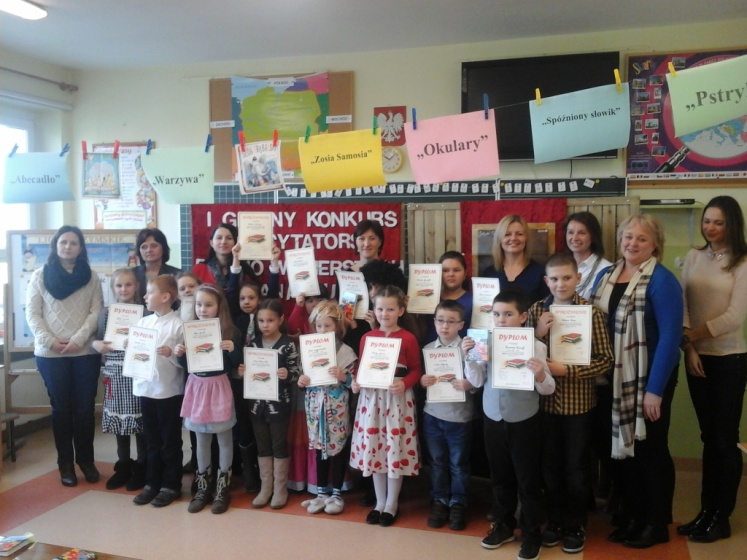 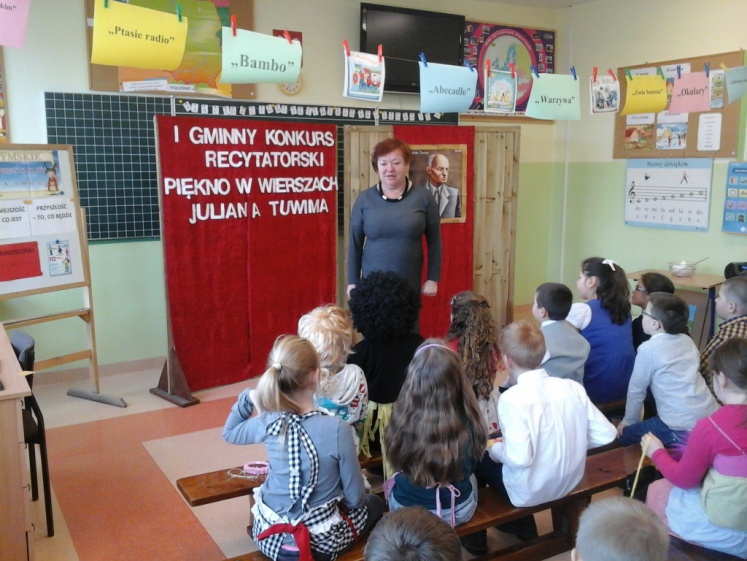 